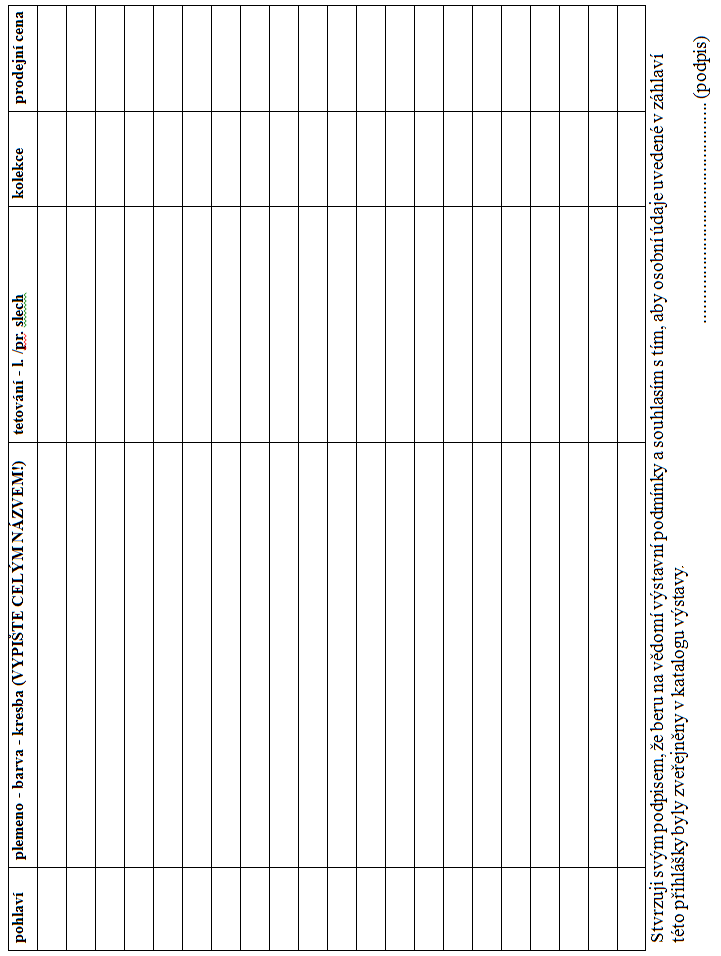 Český svaz chovatelů, z.s., Základní organizace  Litoměřice-Žitenice,www.cschzitenice.wbs.cz; cschzozitenice@seznam.cz------------------------------------------------------------------------Vás zve k obeslání a návštěvě18. OKRESNÍ VÝSTAVY MLADÝCH KRÁLÍKŮ konanou pod záštitou starosty Města Litoměřice pana Mgr. Ladislava Chlupáčespojené s místní výstavou KRÁLÍKŮ, DRŮBEŽE,HOLUBŮ, OKRASNÉHO PTACTVA a MORČATza účasti chovatelů ze Saska.Výstava se koná v sobotu dne:  27. s r p n a  2022v rámci akce „Den pro děti“od 8.00 do 18.00 hodin v LITOMĚŘICÍCH na výstavišti Zahrada Čech - pavilon G a H.Doprovodný program pro děti a mládež:ukázka králičího hopu, skákací hrad, malování na obličej,                 projížďky na koních včetně soutěže o nejhezčí malbu koně, ukázka práce záchranářských psů a další překvapení.Nákup kvalitních zvířat do vlastních chovů i od saských chovatelů, prodej krmiv, vitamínových doplňků pro zvířata a chovatelských potřeb.Zajištěn prodej kvalitních kuřic (stáří 14 týdnů, cena dle aktuální nabídky - objednávky předem do 25. 8. na tel. č. 606 374 131, 725 379 515).Po dobu výstavy budou zvířata krmena krmnou směsí Energys HOBBY. V Ý S T A V N Í   P O D M Í N K Y :1. Výstava může být obeslána všemi plemeny a barevnými rázy králíků (jednotlivě nebo kolekcemi dle vzorníku), drůbeže (umístění ve voliérách v max. počtu 3 ks), holubů (umístění jednotlivě v klecích), okrasného ptactva a morčat. Samce v kolekcích králíků zařazujte před pohlaví 0,1. 2.   Přihlášky  přijímá Jiří Andrle,  411 41  Žitenice 273 (tel.: 725 379 515), e-mail: jiran.andrle@seznam.cz, nejpozději do 14. srpna 2022, příp. do naplnění kapacity klecí a voliér! 3. Výstavní poplatky: klecné 25,- Kč, poplatek za voliéru 60,- Kč, správní poplatek činí 0,- Kč (katalog není součástí a není povinností vystavovatele si ho zakoupit) - bude vybíráno při příjmu zvířat. Mladí chovatelé: klecné (králík, drůbež, holub) - za 1-4 neprodejné kusy se klecné nebude vybírat, za každý další kus 25,- Kč, poplatek za voliéru 60,- Kč.   Vystavovatel je povinen uhradit poplatky i v případě, že zvířata na výstavu nedodá.  4. U prodejných zvířat musí být uvedena cena, která Vám bude vyplacena. K této ceně bude kupujícímu připočítáno 10%. Prodejní cenu je nutné nahlásit při příjmu zvířat! Na prodejné králíky je nutno doložit rodokmeny. 5.  Příjem zvířat (kromě morčat) je ve čtvrtek dne 25. srpna 2022 od 15.00 do 20.00 hodin osobně - vjezd z ul. Karla IV. Drůbež bude vážena pořadatelem výstavy při příjmu, králíky si budou vážit sami posuzovatelé.6. Posuzování zvířat bude provedeno v pátek dne 26. srpna 2022. Dle rozhodnutí posuzovatelů budou uděleny poháry a čestné ceny.Poháry budou uděleny:   = u králíků: nejlepší 1,0 a nejlepší 0,1 nar. v r. 2022    1 pohár  na nejlepší 4čl. kolekci králíků nar. v r. 2022 -  velké  plemeno    1 pohár na nejlepší 4čl. kolekci králíků nar. v r. 2022 - střední plemeno    1 pohár na nejlepší 4čl. kolekci králíků nar. v r. 2022 -  malé plemeno    1 pohár na nejlepší 4čl. kolekci králíků nar. v r. 2022 - zakrslé plemeno    1 pohár na nejlepší kolekci králíků s kresbou      1 pohár na nejlepší kolekci králíků mladého chovatele    3 poháry v okresní soutěži mezi ZO okresu Litoměřice                              = u drůbeže: nejlepší 1,0 a 0,1 a nejlepší 1,2 kmen  = u holubů:  nejlepší 1,0 a 0,1; nejlepší český stavák - „Memoriál J. Grisy“= u  odbornosti  K+D+H  proběhne  soutěž  o  poháry  mezi  základními      organizacemi z různých okresů - viz přiložené podmínky.7. Poháry a čestné ceny budou předány na slavnostním vyhodnocení v sobotu v 17.30 hodin za účasti hostů a sponzorů, poté budou vydávána zvířata. 8. Zvířata dodaná na výstavu musí být klinicky zdravá a musí pocházet z prostředí prostého nebezpečných nákaz. Za jejich zdravotní stav zodpovídá chovatel a stvrzuje jej dodáním zvířat na výstavu. Pořadatel výstavy si vyhrazuje právo nepřijetí zvířat, která vykazují známky nemoci.9. Za úhyn nebo ztrátu zvířete během výstavy bude vystavovateli vyplacena náhrada ve výši 10násobku klecného.10. Upozornění pro vystavovatele: vystavovatelé, kteří si přijedou v sobotu pro zvířata, budou do areálu AUTEM vpuštěni po 18.00h (z ul. Karla IV.).11. Výstavní výbor odpovídá za řádné krmení a ošetření zvířat během výstavy. Výstavní výbor si vyhrazuje právo provést změny v zájmu výstavy.PŘIHLÁŠKA na Okresní výstavu mladých králíků a místní výstavu králíků, drůbeže, holubů a okrasného ptactva - Litoměřice 27. srpna 2022(uzávěrka přihlášek: 14. srpna 2022, přihlášky přijímá: Jiří ANDRLE, 411 41 Žitenice 273)Jméno a příjmení ………………………………………………….................. Telefon ………………….......................Přesná adresa bydliště ....................................................................................... PSČ ...................................		 Pošta.......................................................E-mail: ………………..………………………….....  Rok narození (týká se pouze mladých chovatelů) ...........................................